В целях повышения эффективности и результативности деятельности муниципальных бюджетных и автономных учреждений, в соответствии со статьей 78.1 Бюджетного кодекса Российской Федерацииадминистрация ПОСТАНОВЛЯЕТ:1.  Внести изменение в постановление администрации МР «Печора»  от 03.04.2012г. № 545 «Об утверждении порядка определения объема и условий предоставления субсидий на иные цели муниципальным бюджетным и автономным учреждениям»:1.1. Пункт 2 приложения к постановлению изложить в следующей редакции:«2. Субсидии муниципальным учреждениям предоставляются в соответствии с решением Совета муниципального района «Печора» о бюджете на очередной финансовый год  на цели, не связанные с возмещением нормативных затрат на выполнение муниципального  задания:реализация программных мероприятий;расходы, связанные с паспортизацией учреждений;исполнение в денежной форме публичных обязательств перед физическим лицом;проведение аудиторской проверки;организация питания детей;содержание имущества;организация работы оздоровительных лагерей с дневным пребыванием детей в муниципальных учреждениях муниципального района «Печора»;услуги, связанные с установкой пожарно-охранной сигнализации;укрепление материально-технической базы муниципальных учреждений;мероприятия по организации питания обучающихся 1-4 классов в муниципальных образовательных организациях Республики Коми, реализующих программу начального общего образования; предоставление компенсации родителям (законным представителям) платы за присмотр и уход за детьми, посещающими образовательные организации на территории Республики Коми, реализующие образовательную программу дошкольного образования;мероприятия по проведению оздоровительной кампании детей;обеспечение функционирования деятельности организации;ремонт, капитальный ремонт, приобретение основных средств и материальных запасов, а также выполнение работ, оказание услуг, не включаемых в нормативные затраты, связанные с выполнением муниципального задания;обеспечение социальных выплат;соглашение о сотрудничестве между Администрацией МО МР «Печора» и ООО «Лукойл-коми»;реализация народных проектов в сфере культуры, прошедших отбор в рамках проекта «Народный бюджет»;реализация народных проектов в сфере образования, прошедших отбор в рамках проекта «Народный бюджет»;реализация народных проектов в сфере физической культуры и спорта, прошедших отбор в рамках проекта «Народный бюджет»;исполнение судебных актов, предусматривающих обращение взыскания средств;адаптация муниципальных учреждений сферы культуры путем ремонта, дооборудования техническими средствами адаптации, а также путем организации альтернативного формата предоставления услуг;меры социальной поддержки специалистов муниципальных учреждения образования, культуры муниципального района «Печора», работающих и проживающих в сельских населенных пунктах и поселках городского типа;поддержка отрасли культуры.»2. Настоящее постановление вступает в силу со дня принятия, распространяется на правоотношения с 1 января 2018 года и подлежит размещению на официальном сайте администрации.АДМИНИСТРАЦИЯ МУНИЦИПАЛЬНОГО РАЙОНА «ПЕЧОРА»«ПЕЧОРА»  МУНИЦИПАЛЬНÖЙ  РАЙОНСААДМИНИСТРАЦИЯПОСТАНОВЛЕНИЕ ШУÖМПОСТАНОВЛЕНИЕ ШУÖМПОСТАНОВЛЕНИЕ ШУÖМ« 29  » декабря 2017 г.г. Печора, Республика Коми                                  № 1615О внесении изменений в постановление администрации МР «Печора»  от 03.04.2012г. № 545 «Об утверждении порядка определения объема и условий предоставления субсидий на иные цели муниципальным бюджетным и автономным учреждениям»Глава  администрацииА.М. Соснора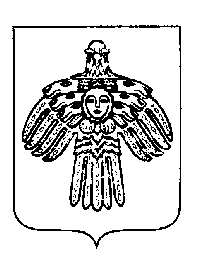 